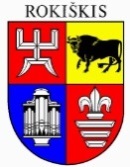 ROKIŠKIO rajono savivaldybėS TARYBASPRENDIMASDĖL ŽEMĖS PLOTO ROKIŠKIO R. SAV., PANDĖLIO SEN., SUVAINIŠKIO MSTL., PRIPAŽINIMO BŪTINU VISUOMENĖS POREIKIAMS, JO ĮTRAUKIMO Į NEPRIVATIZUOTINŲ SKLYPŲ SĄRAŠĄ IR ŽEMĖS SKLYPO SUFORMAVIMO2024 m. kovo 28 d. Nr. TS-96RokiškisVadovaudamasi Lietuvos Respublikos vietos savivaldos įstatymo 7 straipsnio 9 punktu, 15 straipsnio 2 dalies 20 punktu, 63 straipsnio 4 dalimi,  Lietuvos Respublikos žemės įstatymo 7 straipsnio 1 dalies 2 punktu, 13 straipsnio 1 dalimi, Lietuvos Respublikos žemės reformos įstatymo 13 straipsnio 1 dalis 2 punktu, Rokiškio rajono savivaldybės taryba n u s p r e n d ž i a: 1. Pripažinti žemės plotą, esantį Rokiškio r. sav., Pandėlio sen., Suvainiškio mstl., būtinu visuomenės poreikiams (priedas). 2. Siūlyti Nacionalinės žemės tarnybos prie Aplinkos ministerijos Panevėžio apygardos žemės tvarkymo ir administravimo skyriui įtraukti sprendimo 1 punkte nurodytą žemės plotą į neprivatizuotinų sklypų sąrašą.3. Įpareigoti savivaldybės administracijos direktorių atlikti veiksmus, susijusius su visuomenei būtino sklypo suformavimu.Sprendimas per vieną mėnesį gali būti skundžiamas Regionų apygardos administraciniam teismui, skundą (prašymą) paduodant bet kuriuose šio teismo rūmuose, Lietuvos Respublikos administracinių bylų teisenos įstatymo nustatyta tvarka.Savivaldybės meras				Ramūnas GodeliauskasAlgirdas Kulys